PLA DE RECERCA CURS ACADÈMIC:__________Investigador/a en formacióPrograma de DoctoratDirecció de tesi doctoral1. 2. Tutoria1. Títol provisional de la tesi Introdueix el títol de la futura tesi doctoral2. Introducció.  Desenvolupar el marc teòric, estat de la qüestió o antecedents de la recerca plantejada.  Establir la finalitat de la investigació i el plantejament del problema  argumentat en les referències bibliogràfiques.  Fes click per escriure aquí3. Objectius.  Establir els objectius generals i específics de la investigació.  Han de ser coherents amb l’apartat d’introducció. Fes click per escriure aquí4.  Metodologia.  Descriure la metodologia de la recerca per assolir els objectius plantejats d’acord als apartats que s’escaiguin:  participants/fonts d’informació;  instruments recollida de dades; procediment;   explicació de com s’analitzaran o tractaran les dades obtingudes.  També es pot  descriure el disseny, mètode i/o paradigma que emmarca la metodologia. Fes click per escriure aquí5. Resultats esperats. Descriure les contribucions principals que vol fer la tesi doctoral.  Rellevància,  originalitat  i avenços científics previstos.   Fes click per escriure aquí6. Ètica en la recerca.  Descriure els criteris que es seguiran per garantir la integritat de la recerca d’acord als estàndards ètics de l’àmbit de coneixement. En cas que el projecte inclogui experimentació amb animals, en la qual s'apliqui el RD 53/2013, els protocols experimentals requeriran l'aprovació del Comitè d'Ètica en Experimentació Animal de la UdL o del CREBA, i en el projecte es farà constar l'estat de la sol·licitud al Comitè d'ètica.Fes click per escriure aquí7. Bibliografia rellevant.Fes click per escriure aquí8. Planificació de les Activitats formatives. Detallar la previsió de les activitats formatives a realitzar en funció de la modalitat dels estudis: dedicació completa 3 anys/ dedicació parcial 5 anys. Consulta en aquest enllaç les activitats formatives establertes per cada programa de doctorat, i el valor de cada activitat en hores.*Activitat organitzada per l’Escola de Doctorat, amb obligatòria assistència pels doctorands durant el 1r curs dels estudis. Excepcionalment, es podrà assistir a la Jornada durant un altre curs, si l’estudiant resideix a l'estranger.9. Planificació de la tesi i Calendari previst. Planificar en funció de la modalitat dels estudis: Dedicació completa 3 anys/ Dedicació parcial 5 anys.  Podeu fer servir cronogrames, gràfics i/o taules. 10. Pla de Gestió de Dades. Tractament de dades personals. El Pla de Gestió de Dades (PGD) o Data Management Plan (DMP) és un document formal que descriu que es farà de les dades durant el projecte i una vegada finalitzat: quines dades s'obtindran, es recolliran o es processaran, quins estàndards i quina metodologia s'hi aplicaran, qui podrà accedir a les dades i quan, i com es preservaran quan el projecte hagi finalitzat.Per elaborar-lo:1. Segueix les indicacions de la Biblioguia “Pla de gestió de dades”  2. Accedeix a l’aplicatiu clicant en el següent enllaç :ACCÉS APLICATIU DPM3. Genera el document del Pla de Gestio de Dades en fitxer pdf.4. Desa el fitxer pdf del Pla de Gestió de Dades al teu ordinador.DECLARACIÓ DE L’INVESTIGADOR EN FORMACIÓRESPECTE AL COMPROMÍS DE BONES PRÀCTIQUES : CARTA DOCTORAL- És el document que recull els drets i obligacions de cada investigador en formació, i de les persones que assumeixen la direcció de tesi i la tutoria. És per això que el/la investigador/a en formació, i els/les supervisor/es de la tesi han de conèixer i acceptar el seu contingut, des del moment de la primera matrícula als estudis de Doctorat.-L'Escola de Doctorat exigeix i garanteix el compliment del  compromís que està publicat a la web de l’Escola de Doctorat, i que és acceptat per la pròpia Universitat i  per totes les persones implicades, a través de la validació de tots el documents de l'expedient del doctorand Declaro que he llegit i accepto el contingut del compromís de bones practiques/carta doctoral, que consta a la web de l’Escola de Doctorat.https://www.doctorat.udl.cat/ca/compromis-de-bones-practiques/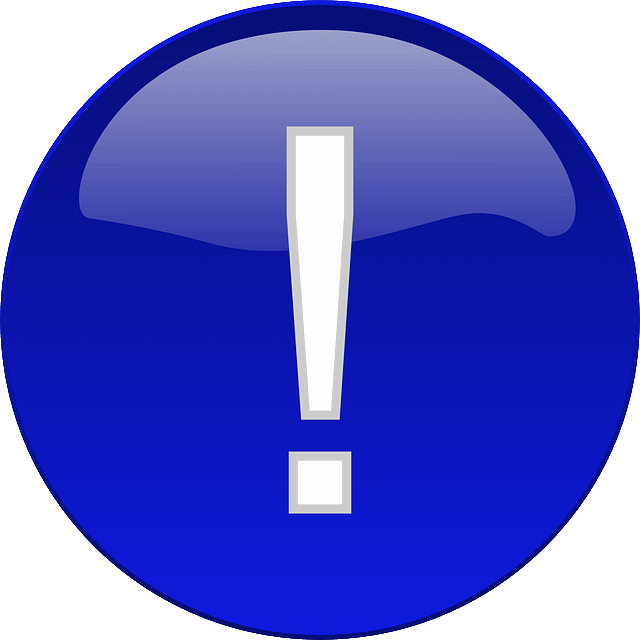 Un cop completats tots els apartats anteriors:1. Converteix aquest projecte del Pla de Recerca en un fitxer pdf.2. Puja el projecte del Pla de Recerca en format pdf a l’aplicatiu RAPI, seguint les instruccions de la web.3. Puja el Pla de Gestió de Dades a l’aplicatiu RAPI, seguint les instruccions de la web. Activitats transversalsTipus activitatNombre d’horesCurs (1r,2n...)Jornada de Doctorat*5TOTAL HORES5Activitats específiquesTipus activitatNombre d’horesCursTOTAL HORES0